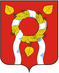 О внесении изменений в постановление администрации Александровского района Оренбургской области от 11.01.2016 № 06-п «Об образовании комиссии по координации работы по противодействию коррупции в Александровском районе Оренбургской области»В целях приведения в соответствие с действующим законодательством, руководствуясь частью 5 статьи 31 Устава муниципального образования Александровский район Оренбургской области:Внести изменения в постановление администрации Александровского района Оренбургской области от 11.01.2016 № 06-п «Об образовании комиссии по координации работы по противодействию коррупции в Александровском районе Оренбургской области», изложив приложение № 2 к постановлению согласно приложению к настоящему постановлению.Контроль за исполнением настоящего постановления возложить на заместителя главы администрации района – руководителя аппарата главы администрации района.Постановление вступает в силу после его обнародования.Глава района						   		      С.Н. ГриневРазослано: Бакланову А.А., членам комиссии, главам муниципальных образований Александровского района, прокурору, в дело.Положениео комиссии по координации работы по противодействию коррупции в Александровском районе Оренбургской областиОбщие положенияКомиссия по координации работы по противодействию коррупции в Александровском районе Оренбургской области (далее - комиссия) является постоянно действующим координационным органом при главе Александровского района.Комиссия в своей деятельности руководствуется Конституцией Российской Федерации, федеральными законами и иными нормативными правовыми актами Российской Федерации, законами Оренбургской области, иными нормативными правовыми актами Оренбургской области, муниципальными правовыми актами, а также положением о комиссии.Основные задачи комиссииОсновными задачами комиссии являются:а) обеспечение:исполнения решений Совета при Президенте Российской Федерации по     противодействию коррупции и его президиума;координации деятельности администрации Александровского района и органов местного самоуправления муниципальных образований Александровского района (далее – органы местного самоуправления) по реализации государственной политики в области противодействия коррупции;согласованных действий органов местного самоуправления, их взаимодействия с территориальными органами федеральных органов исполнительной власти в Александровском районе при реализации мер по противодействию коррупции в Оренбургской области;взаимодействия органов местного самоуправления с гражданами, институтами гражданского общества, средствами массовой информации по вопросам противодействия коррупции в Александровском районе;б) подготовка предложений о реализации государственной политики в области противодействия коррупции главе Александровского района;в) информирование общественности о работе по противодействию коррупции, проводимой органами местного самоуправления.III. Полномочия комиссииКомиссия в целях выполнения возложенных на нее задач осуществляет следующие полномочия:а) разрабатывает:предложения по совершенствованию нормативно-правовой базы о противодействии коррупции главе Александровского района;меры по противодействию коррупции, устранению причин и условий, порождающих коррупцию;рекомендации по организации антикоррупционного просвещения граждан в целях формирования нетерпимого отношения к коррупции и антикоррупционных стандартов поведения;б) организует:подготовку проектов нормативных правовых актов администрации Александровского района по вопросам противодействия коррупции;разработку муниципальной антикоррупционной программы (планов мероприятий по противодействию коррупции);контроль за реализацией антикоррупционной программы, антикоррупционных программ  органов местного самоуправления муниципальных образований Александровского района (планов мероприятий по противодействию коррупции), в том числе путем мониторинга эффективности реализации мер по противодействию коррупции, предусмотренных этими программами (планами);в) принимает меры по выявлению (в том числе на основании обращений граждан, сведений, распространяемых средствами массовой информации, протестов, представлений, предписаний территориальных органов федеральных органов исполнительной власти в Александровском районе) причин и условий, порождающих коррупцию, создающих административные барьеры;д) оказывает содействие развитию общественного контроля за реализацией муниципальной антикоррупционной программы (планов мероприятий по противодействию коррупции);е) осуществляет подготовку ежегодного доклада главы Александровского района о деятельности в области противодействия коррупции, обеспечивает его размещение на Интернет-сайте администрации Александровского района (aleksandrovka56.ru) в сети Интернет. Доклад главы Александровского района о деятельности в области противодействия коррупции также может быть опубликован в средствах массовой информации.IV. Порядок формирования комиссииПоложение о комиссии и состав комиссии утверждаются главой Александровского района Оренбургской области.Комиссия состоит из председателя комиссии, его заместителя, секретаря и членов комиссии.Председателем комиссии является глава Александровского района Оренбургской области или лицо, временно исполняющее его обязанности.В состав комиссии могут входить представители органов местного самоуправления муниципального образования Александровский район, представители государственных органов, представители научных и образовательных организаций, а также представители общественных организаций, уставными задачами которых является участие в противодействии коррупции.Передача полномочий члена комиссии другому лицу не допускается.Участие в работе комиссии осуществляется на общественных началах.На заседания комиссии могут быть приглашены представители государственных органов, органов местного самоуправления муниципальных образований Александровского района, организаций и средств массовой информации.По решению председателя комиссии для анализа, изучения и подготовки экспертного заключения по рассматриваемым комиссией вопросам к ее работе могут привлекаться эксперты на временной или постоянной основе.V. Организация деятельности комиссии и порядок ее работыОсновной формой работы комиссии является заседание. Заседания проводятся в соответствии с планом работы, который утверждается комиссией.Заседания комиссии ведет председатель комиссии, в случае  отсутствия председателя комиссии, заседания комиссии ведет заместитель председателя комиссии.Заседания комиссии проводятся по мере необходимости, но не реже 1 раза в полугодие. В случае необходимости по инициативе председателя комиссии, заместителя председателя комиссии, а также члена комиссии (по согласованию с председателем комиссии или его заместителем и по представлению секретаря комиссии) могут проводиться внеочередные заседания комиссии.Заседания комиссии являются открытыми (разрешается присутствие лиц, не являющихся членами комиссии).В целях обеспечения конфиденциальности при рассмотрении соответствующих вопросов председателем комиссии или (в его отсутствие) заместителем председателя комиссии может быть принято решение о проведении закрытого заседания комиссии (присутствуют только члены комиссии и приглашенные на заседание лица).Заседание комиссии считается правомочным, если на нем присутствует более половины ее членов, члены комиссии обладают равными правами при обсуждении рассматриваемых на заседании вопросов.Решения комиссии на заседаниях принимаются открытым голосованием простым большинством голосов присутствующих председателя, заместителя, секретаря и членов комиссии, при равенстве голосов голос председательствующего является решающим.Решения комиссии оформляются протоколом. Протокол подписывается председательствующим на заседании и секретарем комиссии.Решения, принимаемые комиссией, являются обязательными для исполнения отраслевыми (функциональными) и территориальными органами администрации Александровского района, другими органами местного самоуправления муниципального образования Александровский район.Для реализации решений комиссии могут издаваться нормативные правовые акты или распорядительные акты администрации Александровского района, поручения главы Александровского района.По решению комиссии из числа членов комиссии или уполномоченных ими представителей, а также из числа представителей органов местного самоуправления, представителей общественных организаций и экспертов могут создаваться рабочие группы по отдельным вопросам.Председатель комиссии:осуществляет общее руководство деятельностью комиссии; утверждает повестку дня очередного заседания комиссии; созывает и ведет заседания комиссии;дает поручения членам комиссии.Секретарь комиссии:обеспечивает подготовку проекта плана работы комиссии (ежегодного плана), формирует повестку дня заседания комиссии, координирует работу по подготовке необходимых материалов к заседанию комиссии, проектов соответствующих решений, ведет протокол заседания комиссии;информирует членов комиссии, приглашенных на заседание лиц, экспертов, иных лиц о месте, времени проведения и повестке дня заседания комиссии, обеспечивает их необходимыми материалами;оформляет протоколы заседаний комиссии;организует выполнение поручений председателя комиссии.25. По решению председателя комиссии информация о решениях комиссии (полностью или в какой-либо части) может передаваться средствам массовой информации для опубликования.26. Член комиссии:выступает на заседаниях комиссии, вносит предложения по вопросам, входящим в компетенцию комиссии;участвует в подготовке информационно-аналитических материалов по вопросам, отнесенным к компетенции комиссии;знакомится с материалами и документами, касающимися деятельности комиссии._______________Администрация Александровского районаОренбургской областиПОСТАНОВЛЕНИЕАдминистрация Александровского районаОренбургской областиПОСТАНОВЛЕНИЕАдминистрация Александровского районаОренбургской областиПОСТАНОВЛЕНИЕ01.03.2022с. Александровка№ 192-пПриложениек постановлениюадминистрации Александровского районаот 01.03.2022 № 192-п